INTERNAL QUALITY ASSURANCE CELL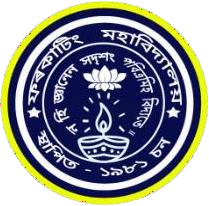       FURKATING COLLEGE           P.O. FURKATING–785610               DIST–GOLAGHAT (ASSAM) Mobile No.-9365446210, 9435515241, 6003149751Ref.No.……………........................			Date:.……….......…..........Matrx: 7.1.2	Best practice:  2 (2022-23)Title of the practice: Strengthening Community Relationship Objective of the practice:The objective of the practice is:To encourage students for better and higher study.To strengthen the community relationship in surrounding area.To extend the activities of the institution towards social benefit.The Context:“Preparing the learner for knowledge society and strengthening socio-economic base of the surrounding area through quality higher education” is the vision of our institution. As an initiative to execute the vision, the institution has been trying to maintain a close relation with the neighboring areas as well as the institutions. Focusing this vision, the institution gives utmost importance in keeping a close relationship with emphasis on extension activities thereby enabling students to make positive contribution to society. The Practice:Our institution has been encouraging the whole students’ community by helping the meritorious students of two feeder educational institutions namely Furkating Gojanan Jalan Balika Vidyala and Furkating Boys’ High School. The institution provides financial assistance to those students who obtain highest mark in HSLC Pre Final examination. Evidence of Success:This practice have been encouraging the students to study hard and making the students socially responsible as well as. The efforts that the institution has been extending its supportive hands towards the students are also cordially appreciated by the concerned authorities.Problem encountered and resource required: Though the institution wants to provide assistance to greater number of students, we are unable to do the same. 